Publicado en Xalapa el 05/06/2024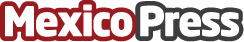 Planet Fitness® introduce la primera Zona Libre de Críticas® en XalapaLa cadena de gimnasios más grande del mundo abre su primera sucursal en la capital jarochaDatos de contacto:Planet FitnessPlanet Fitness7773757922Nota de prensa publicada en: https://www.mexicopress.com.mx/planet-fitness-introduce-la-primera-zona-libre Categorías: Nacional Jalisco Estado de México Fitness Bienestar http://www.mexicopress.com.mx